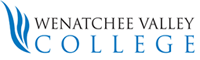 Teleworking Work Log for Classified EmployeesRemember, meal period requirements are triggered by more than five hours of work. If you work over five hours, you are required to take at least a 30-minute unpaid meal break, and should be scheduled as close to the middle of the work shift as possible. Meal periods and breaks should be followed per Article 7 of the collective bargaining agreement.Employee Name:SID:Date:Day of WeekDateDescribe detail of work performed during this timeTotal HoursMonday9/8/16Recalculated Jane Doe’s contract, updated adjusted contract info in PPMS, sent an email to Amy in Payroll with contract adjustment detail and prepared correspondence for Jane with a copy for the employee file.1.5